Bosquejo del seminarioClase 1: La unidad: Un reflejo de la gloria de Dios en la iglesia localClase 2: La membresía: La unidad a través de la profundidad del compromisoClase 3: La diversidad: La unidad a través de la amplitud del  compromisoClase 4: La predicación y la oración: El fundamento de la unidadClase 5: El gobierno de la iglesia: La autoridad piadosa que fomenta la unidadClase 6: La comunión de la iglesia: Edificar un vínculo de unidadClase 7: El descontento dentro de la iglesia: La prueba de la unidadClase 8: El liderazgo de la iglesia: Sumisión en aras de la unidadClase 9: La disciplina en la iglesia: Preservar la unidad que glorifica a DiosClase 10: El estimulo: Proteger la unidad en santidadClase 11: El servicio: El sacrificio por el bien de la unidadClase 12: La adoración corporativa: Celebrar la unidad dada por DiosClase 13: La evangelización: La cosecha de la unidad¿Preguntas o comentarios?  E-mail del profesor: Primera edición en español: 2019Copyright © 2019 por 9Marks para esta versión españolaSeminario Básico—Viviendo como una iglesia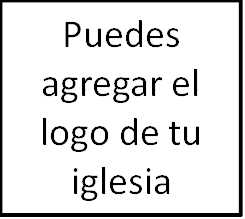 Clase 2: La membresía1. Introducción«¿En qué se diferencia el compromiso que contraemos con otras personas en la iglesia de los otros compromisos que hacemos en la vida».2. El compromiso basado en la comodidadEn el contexto de los consumidores:Cómodo, seguro y fácil.En el contexto de la iglesia local:El compromiso como un proceso.3. El compromiso basado en el llamadoTres características distintivas del compromiso que se basa en el llamado:El amor por los demás.Es motivado por la obediencia a Dios.Hace que las relaciones crezcan.El compromiso basado en el llamado ocurre por adelantado, antes de realmente conocer bien a las personas de una iglesia.4. El compromiso que es significativoEl compromiso que es sacrificial (Romanos 12:13-16).El compromiso de reunirnos (Hebreos 10:25).El compromiso de estimularnos mutuamente (Hebreos 10:24).El compromiso de protegernos mutuamente (Mateo 18:15-18).5. El compromiso que es formal«Porque ¿qué razón tendría yo para juzgar a los que están afuera? ¿No juzgáis vosotros a los que están dentro? Porque a los que están fuera, Dios juzgará». – 1 Corintios 5:12-13aEl «dentro» vs. el «fuera» de una iglesia.Hebreos 13:17 – Sumisión  a los líderes, ellos son responsables de nosotros.¿Qué diferencia hace la membresía formal?Sirve como una afirmación del compromiso informal.Hace que el compromiso informal sea visible.6. Sugerencias prácticasÚnete a una iglesia.Invierte en las relaciones.Ama a toda la congregación.7. Conclusión